HORARIOS CONSOLIDACIÓN 2018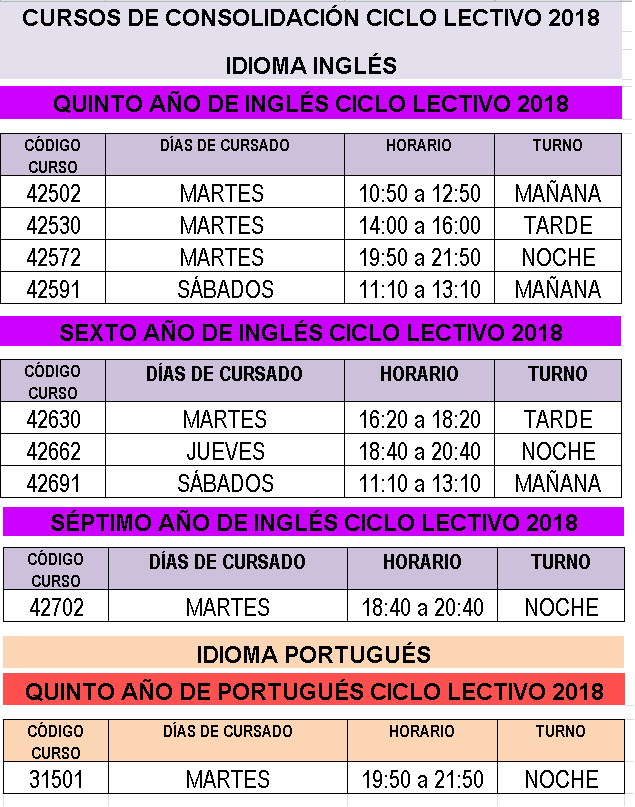 